Фрагмент карты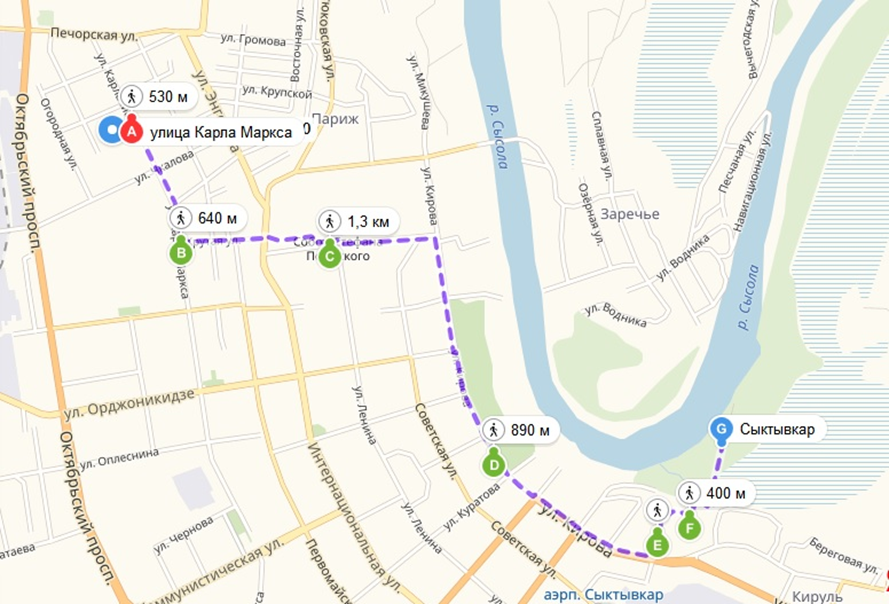 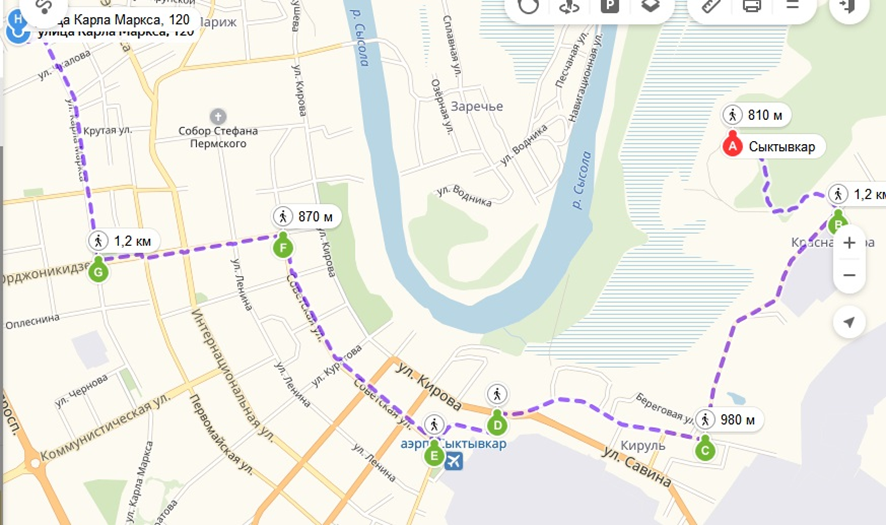 Название познавательного маршрута«Сквозь время». Ресурсы о регионе и о районе маршрута Россия, Северо-западный федеральный округ, Республика Коми, территория МО ГО «Сыктывкар».Главные достопримечательности Сыктывкара: топ-10 мест  – Памятник букве ö  – Пожарная каланча  – Национальный музей Республики Коми  – Национальная галерея Республики Коми  – Дом-музей И. П. Морозова  – Театр оперы и балета Республики Коми  – Театр драмы им. В. А. Савина  – Музыкально-драматический театр  – Свято-Стефановский кафедральный соборПредполагаемая целевая аудиторияУчащиеся 1- 11 классСезонИюнь – октябрь, декабрь – апрель. Ключевые направленияМаршрут интегрируется в дополнительные общеобразовательные  программы- дополнительные общеобразовательные программы (туристско-краеведческой, физкультурно-спортивной направленности).Возможный уровень познавательной/ образовательной нагрузкиДосуговыйОзнакомительныйПросветительныйУглубленный, в рамках изучения учебного процессаДоступность для детей с ОВЗ и детей-инвалидов.Не доступен.Продолжительность маршрута1 день.ЛогистикаМаршрут начинается в черте города Сыктывкар (ул. карла Маркса 120), что мобильно позволяет добраться до начала маршрута. Протяженность маршрута11,6 км. Вид маршрутаКольцевойСпособ передвиженияПешком.Пункты, через которые проходит маршрут.ГУ РК «Детский дом им. А.А. Католикова для детей-сирот и детей, оставшихся без попечения родителей» ул.Карла Маркса, д.120 – ул.Крутая – ул.Свободы – ул.Кирова – ул.Береговая – пляж - м.Красная Гора – ул.Красная гора –– ул.Заводская - ул.Советская – ул.Орджоникидзе – ул.Карла Маркса, д.120Цели Создание для учащихся образовательных организации Республики Коми для самоопределения, воспитание патриотизма, освоение исторических,  природных объектов Сыктывдинского района.Образовательные задачиАктуализировать и расширить знания и опыт, полученные, обучающимися, на занятиях в рамках освоения общеобразовательных программ по биологии, истории, географии, окружающему миру и дополнительных программ по направленности туристско-краеведческой и физкультурно-спортивнойСтимулировать интерес учащихся к естественным наукам: география, биология, физика.Способствовать формированию нравственно-экологического сознания учащихся.  Совершенствовать уровень физической и технической подготовки учащихся;Ссылка на отчет